How to Extract COD Zip File to your Documents folderDouble click the COD zip file (in this example, “COD-MLI.zip”)From File Explorer navigation ribbon, click “Extract all”



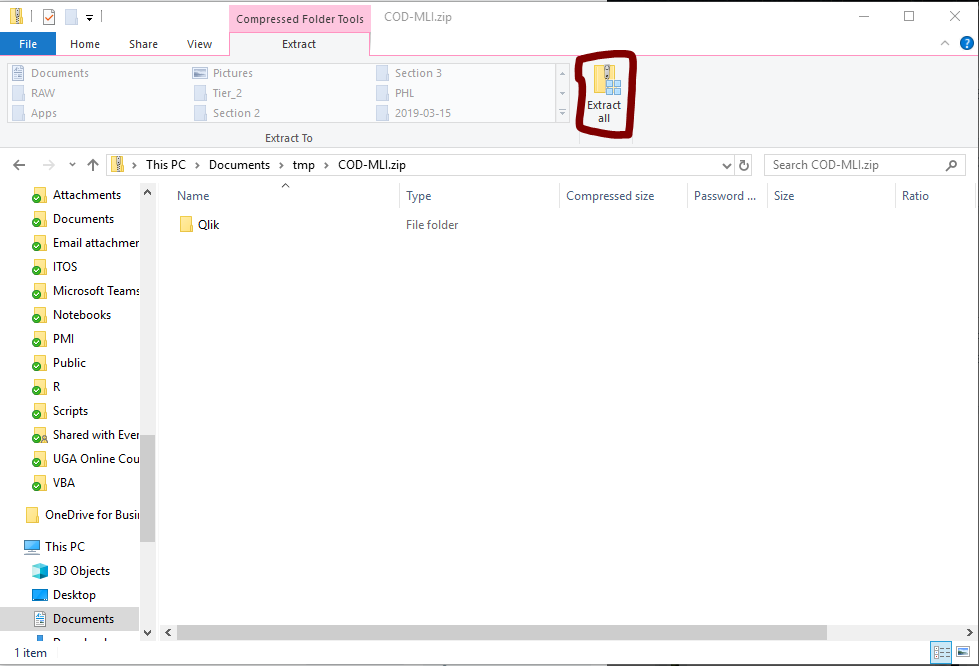 “Extract Compressed (Zipped) Folders” window pop ups.  Click “Browse…” button

 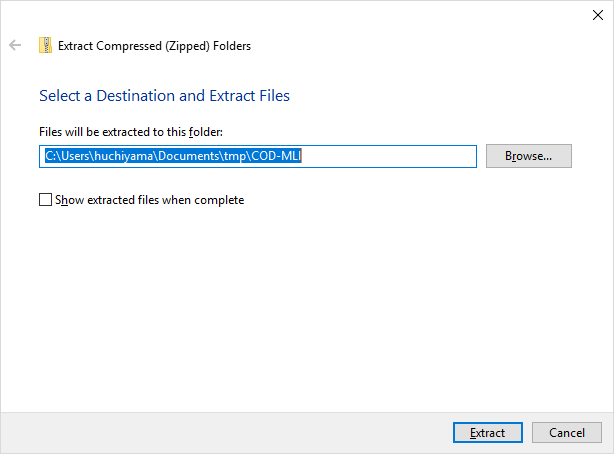 Select “Documents” folder as the destination.  You need to first select “This PC” and then select “Documents” as destination.


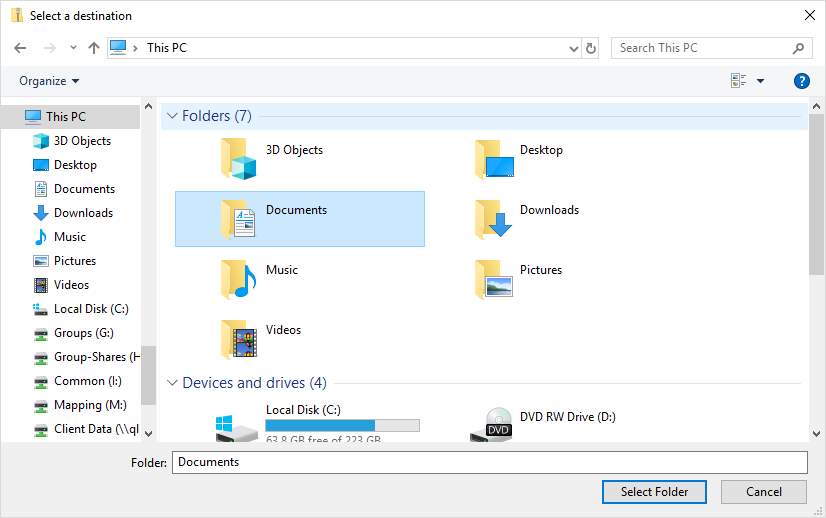 Click “Select Folder” button. You should see the below screen now.


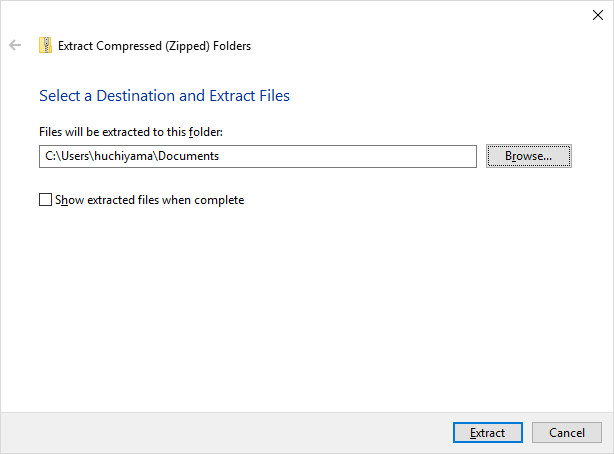 Click “Extract” button